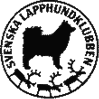 Svenska LapphundsklubbenSödra distriktet
Protokoll för Styrelsemöte 18/4 2011 kl. telefonmöteNärvarande: Johan Haglund, Camilla Lindberg (mötessekreterare), Marianne Stenström, Carina Gunnarsson, Anna Ziegler
Anmält förhinder: Hanna Bradley, Cecilia Åkesson11-§39	Ordförande förklarade mötet öppnat.
11-§40	Dagordningen fastställdes.
11-§41	Anna Ziegler utsågs att justera protokollet.
11-§42	Föregående protokoll godkändes och lades till handlingarna.
11-§43	Rapporter
a. Ekonomi. Ekonomin är fortsatt god, och inbetalningar till utställningen 3 juni har börjat komma in.
b. Kommittéer. Bordlades till kommande möte.11-§44	Verksamhetsplan avstämdes.
11-§45	Inkomna skrivelser. Bordlades till kommande möte.
11-§46	Riksstämman 2011Lapphunds-SM start torsdag 2 juni kl. 16.00. Tävlingsledare för  Agility klar liksom protokoll. 2 tidtagare/skrivare behövs. Alla startande får något pris, och de 3 första ekipagen får priser.
Tävlingsledare är prel. klart. Protokoll klart. Behövs domare och skrivare. Alla startande får något pris, och de 3 första ekipagen får priser.
Utställningen
Domare och Ringsekreterare klara. Sponsorer är Doggy och Sveland samt uppfödare/kennlar. Priser enligt särskild plan. Distriktet ordnar servering.
RS
Middag kvällen fredag 2 juni blir på Hamnkrogen.
Johan Haglund fick i uppdrag att kontakta delegater från distriktet utifrån diskussionerna på mötet.
Styrelsen beslöt att sända in en motioner om PR till RS.
§11-47	Inga övriga frågor.
11-§48	Nästa möte: måndag 2 maj kl. 20.30 med fokus på RS.11-49	Mötet avslutades.